Sabah BALTA ULAY, Lecturer  14 / 01 / 2018 								             Signature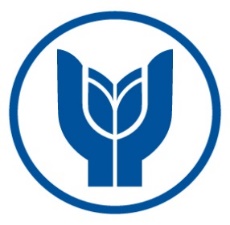 YAŞAR UNIVERSITYSchool of Applied Sciences Department of Tourism GuidanceTGUI 3019 Ticketing Tariffs CourseStudent Evaluation and Grading FormYAŞAR UNIVERSITYSchool of Applied Sciences Department of Tourism GuidanceTGUI 3019 Ticketing Tariffs CourseStudent Evaluation and Grading FormYAŞAR UNIVERSITYSchool of Applied Sciences Department of Tourism GuidanceTGUI 3019 Ticketing Tariffs CourseStudent Evaluation and Grading FormYAŞAR UNIVERSITYSchool of Applied Sciences Department of Tourism GuidanceTGUI 3019 Ticketing Tariffs CourseStudent Evaluation and Grading FormYAŞAR UNIVERSITYSchool of Applied Sciences Department of Tourism GuidanceTGUI 3019 Ticketing Tariffs CourseStudent Evaluation and Grading FormTERM PROJECT/PAPER ASSESSMENT SHEET (For Final Exam)TERM PROJECT/PAPER ASSESSMENT SHEET (For Final Exam)TERM PROJECT/PAPER ASSESSMENT SHEET (For Final Exam)TERM PROJECT/PAPER ASSESSMENT SHEET (For Final Exam)TERM PROJECT/PAPER ASSESSMENT SHEET (For Final Exam)Student Name & NumberProject / Paper TitleAgent System PracticeAgent System PracticeAgent System PracticeAgent System PracticeProject / Paper TypeAdvisor NameTravel Agent Represent Travel Agent Represent Travel Agent Represent Travel Agent Represent Duration of the Project/Paper30 hours ( 3 hours X 10 week)30 hours ( 3 hours X 10 week)30 hours ( 3 hours X 10 week)30 hours ( 3 hours X 10 week)ASSESSMENT FOR PROJECT / RESEARCH REPORTASSESSMENT FOR PROJECT / RESEARCH REPORTASSESSMENT FOR PROJECT / RESEARCH REPORTASSESSMENT FOR PROJECT / RESEARCH REPORTASSESSMENT FOR PROJECT / RESEARCH REPORTWorkWorkWeightScoreScore as %Group / Individual PresentationGroup / Individual Presentation20 %Submitted Research Report Submitted Research Report 20 %First Draft EvaluationFirst Draft Evaluation10 %Final EvaluationFinal Evaluation40 %TOTALTOTAL100%FINAL GRADE WITH MID-TERM (40 % MT + 60 % FN)FINAL GRADE AS LETTER 